Axial window fan EVN 22 PPacking unit: 1 pieceRange: C
Article number: 0080.0856Manufacturer: MAICO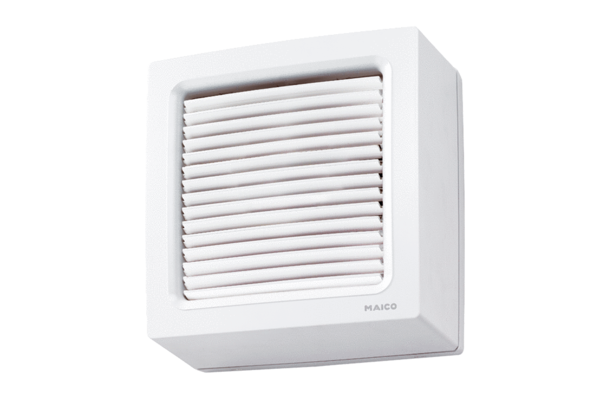 